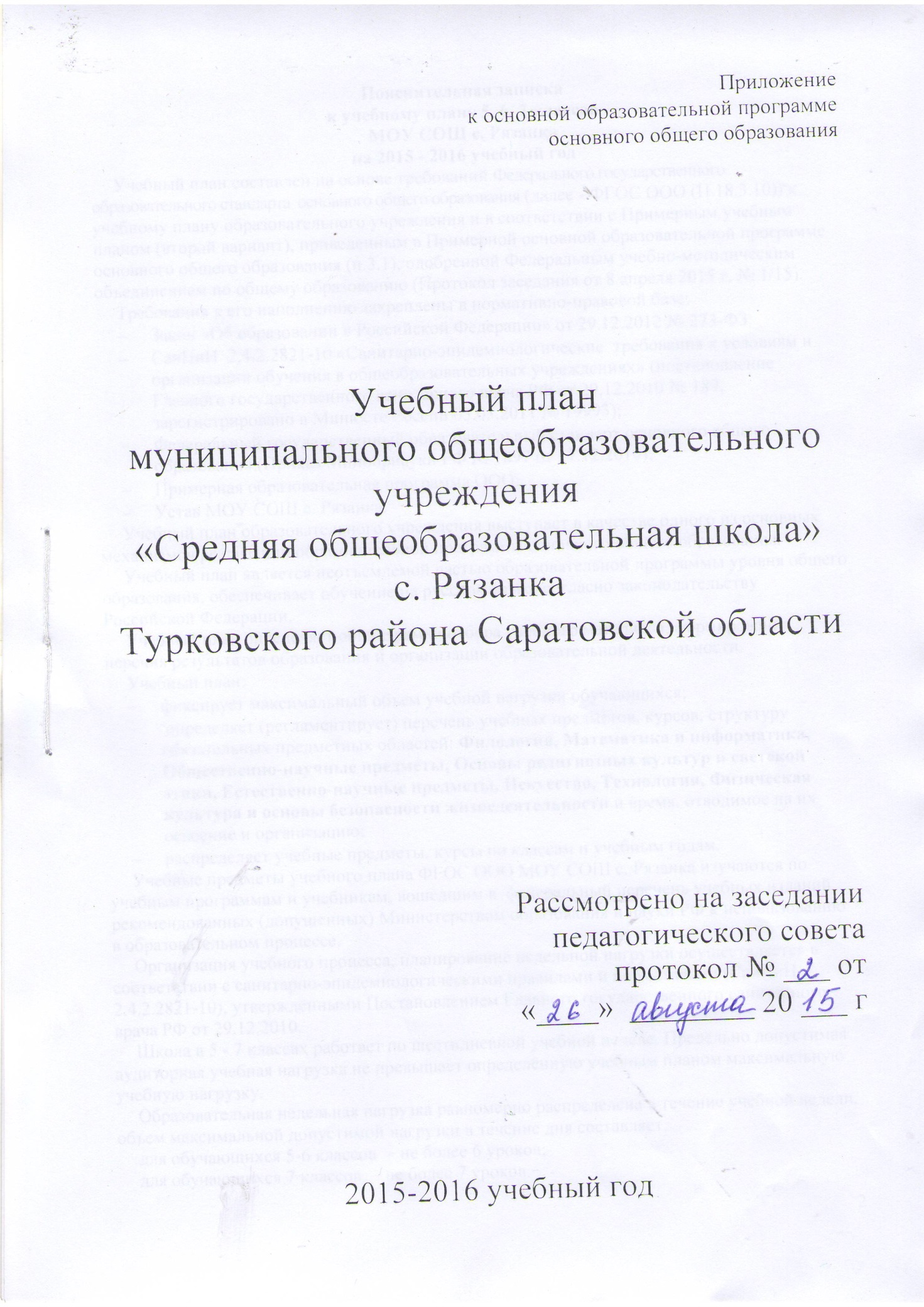 Пояснительная запискак учебному плану 5, 6, 7 классовМОУ СОШ с. Рязанкана 2015 - 2016 учебный годУчебный план составлен на основе требований Федерального государственного образовательного стандарта  основного общего образования (далее - ФГОС ООО (П.18.3.10)) к учебному плану образовательного учреждения и в соответствии с Примерным учебным планом (второй вариант), приведенным в Примерной основной образовательной программе основного общего образования (п.3.1), одобренной Федеральным учебно-методическим объединением по общему образованию (Протокол заседания от 8 апреля 2015 г. № 1/15).Требования к его наполнению закреплены в нормативно-правовой базе:Закон «Об образовании в Российской Федерации» от 29.12.2012 № 273-ФЗ;СанПиН  2.4.2.2821-10 «Санитарно-эпидемиологические  требования к условиям и организации обучения в общеобразовательных учреждениях» (постановление Главного государственного санитарного врача РФ от 29.12.2010 № 189, зарегистрировано в Минюсте России 03.03.2011 № 19993);Федеральный государственный образовательный стандарт основного общего образования (Приказ Минобрнауки РФ № 1897 от 17.12.2010);Примерная образовательная программа ООО; Устав МОУ СОШ с. Рязанка.Учебный план образовательного учреждения выступает в качестве одного из основных механизмов реализации образовательной программы основного общего образования.Учебный план является неотъемлемой частью образовательной программы уровня общего образования, обеспечивает обучение на русском языке согласно законодательству Российской Федерации.Учебный план определяет общие рамки отбора учебного материала, формирования перечня результатов образования и организации образовательной деятельности.Учебный план:  фиксирует максимальный объем учебной нагрузки обучающихся;  определяет (регламентирует) перечень учебных предметов, курсов, структуру обязательных предметных областей: Филология, Математика и информатика,  Общественно-научные предметы, Основы религиозных культур и светской этики, Естественно-научные предметы, Искусство, Технология, Физическая культура и основы безопасности жизнедеятельности и время, отводимое на их освоение и организацию; распределяет учебные предметы, курсы по классам и учебным годам.Учебные предметы учебного плана ФГОС ООО МОУ СОШ с. Рязанка изучаются по учебным программам и учебникам, вошедшим в  федеральный перечень учебных изданий, рекомендованных (допущенных) Министерством образования и науки РФ к использованию в образовательном процессе.Организация учебного процесса, планирование недельной нагрузки осуществляется в соответствии с санитарно-эпидемиологическими правилами и нормативами (СанПиН 2.4.2.2821-10), утверждёнными Постановлением Главного государственного санитарного врача РФ от 29.12.2010.Школа в 5 - 7 классах работает по шестидневной учебной неделе. Предельно допустимая аудиторная учебная нагрузка не превышает определённую учебным планом максимальную учебную нагрузку.Образовательная недельная нагрузка равномерно распределена в течение учебной недели, объем максимальной допустимой нагрузки в течение дня составляет:для обучающихся 5-6 классов  – не более 6 уроков;для обучающихся 7 классов  – не более 7 уроков.Занятия проводятся в 1 смену, продолжительность урока в основной школе составляет                      45 минут.Учебный план состоит из двух частей: обязательной части и части, формируемой участниками образовательных отношений.Обязательная часть учебного плана определяет состав учебных предметов обязательных предметных областей для всех имеющих по данной программе государственную аккредитацию образовательных организаций, реализующих образовательную программу основного общего образования, и учебное время, отводимое на их изучение по классам (годам) обучения.Часть учебного плана, формируемая участниками образовательных отношений, определяет время, отводимое на изучение содержания образования, обеспечивающего реализацию интересов и потребностей обучающихся, их родителей (законных представителей), педагогического коллектива образовательной организации.Время, отводимое на данную часть учебного плана, используется  в МОУ СОШ с. Рязанка на увеличение учебных часов, предусмотренных на изучение отдельных учебных предметов обязательной части и  введение специально разработанных учебных курсов, обеспечивающих интересы и потребности участников образовательных отношений, в том числе этнокультурные.Время, отводимое на данную часть  учебного плана в МОУ СОШ с. Рязанка использовано на увеличение количества часов обязательной части:
 в 5 классе:  по математике –  0,5 часа, по обществознанию –  1 час, «Основы православной культуры» – 0,5 часа, по информатике – 1 час, по краеведению – 1 час, по ОБЖ – 1 час; 
в 6 классе: по ОБЖ –   1 час, по информатике – 1 час, по краеведению – 1 час, по Занимательной биологии – 1 час; 
в 7 классе по ОБЖ –  1 час, по краеведению  –  1 час, по Риторике -  1 час, по математике – 1 час. Учебный план основного общего образования Освоение образовательной программы сопровождается промежуточной аттестацией обучающихся.Формы проведения промежуточной аттестации:Промежуточная аттестация обучающихся 5-7 классов по  русскому языку и математике осуществляется путем выведения годовых отметок успеваемости на основе четвертных  отметок успеваемости, выставленных обучающимся в течение соответствующего учебного года.Текущий контроль успеваемости,  промежуточная аттестация и решения, принимаемые по итогам промежуточной аттестации обучающихся регулируются Положением о системе оценок,  формах,  порядке и периодичности промежуточной аттестации обучающихся муниципального общеобразовательного учреждения «Средняя общеобразовательная школа» с. РязанкаВнеурочная деятельность (кружки, секции, проектная деятельность)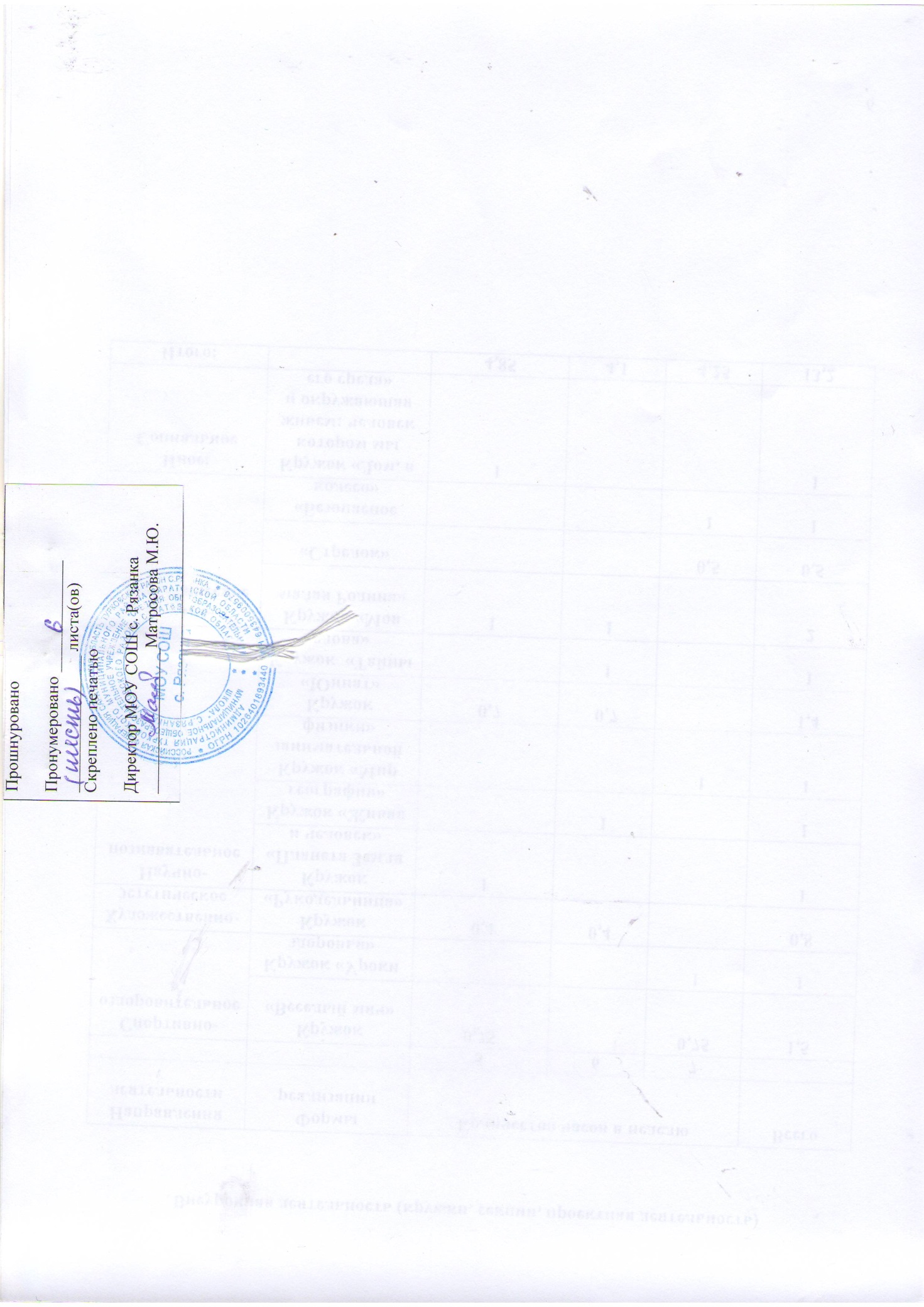 Предметные областиУчебныепредметыКлассыУчебныепредметыКлассыКоличество часов в неделюКоличество часов в неделюКоличество часов в неделюКоличество часов в неделюКоличество часов в неделюКоличество часов в неделюКоличество часов в неделюКоличество часов в неделюКоличество часов в неделюПредметные областиУчебныепредметыКлассыУчебныепредметыКлассыVVIVIVIVIIVIIВсегоВсегоФормы промежуточной аттестации обучающихсяОбязательная частьФилологияФилологияРусский язык556441515Тестирование, диктантТестирование, диктантТестирование, диктантФилологияФилологияЛитература3332288ФилологияФилологияИностранный язык3333399Математика и информатикаМатематика и информатикаМатематика5551010Контрольная работаКонтрольная работаКонтрольная работаМатематика и информатикаМатематика и информатикаАлгебра3333Контрольная работа Контрольная работа Контрольная работа Математика и информатикаМатематика и информатикаГеометрия2222Математика и информатикаМатематика и информатикаИнформатика1111Общественно-научные предметыОбщественно-научные предметыИстория2222266Общественно-научные предметыОбщественно-научные предметыОбществознание11122Общественно-научные предметыОбщественно-научные предметыГеография1112244Естественно-научные предметыЕстественно-научные предметыФизика2222Естественно-научные предметыЕстественно-научные предметыХимияЕстественно-научные предметыЕстественно-научные предметыБиология1112233ИскусствоИскусствоМузыка1111133ИскусствоИскусствоИзобразительное искусство1111133ТехнологияТехнологияТехнология2222266Физическая культура и Основы безопасности жизнедеятельностиФизическая культура и Основы безопасности жизнедеятельностиОБЖФизическая культура и Основы безопасности жизнедеятельностиФизическая культура и Основы безопасности жизнедеятельностиФизическая культура3333399ИтогоИтогоИтого2727293131Часть, формируемая участниками образовательных отношенийЧасть, формируемая участниками образовательных отношенийЧасть, формируемая участниками образовательных отношений554441313ФилологияФилологияРиторика 1111Математика и информатикаМатематика и информатикаНаглядная геометрия 0,50,50,50,5Математика и информатикаМатематика и информатикаИнформатика 11122Математика и информатикаМатематика и информатикаРеальная математика 1111Общественно-научные предметыОбщественно-научные предметыОбществознание1111Естественно-научные предметыЕстественно-научные предметыЗанимательная биология 111ОДНКНРОДНКНРОРКСЭ0,50,50,50,5Физическая культура и Основы безопасности жизнедеятельностиФизическая культура и Основы безопасности жизнедеятельностиОБЖ1111133Краеведение 1111133Максимально допустимая недельная нагрузкаМаксимально допустимая недельная нагрузкаМаксимально допустимая недельная нагрузка3232333535100100КлассПредметФормы промежуточной аттестации5МатематикаКонтрольная работа5Русский языкДиктант, тестирование 6МатематикаКонтрольная работа6Русский языкДиктант, тестирование 7Алгебра Контрольная работа7Русский языкДиктант, тестирование  Направления деятельности Формы реализацииКоличество часов в неделюКоличество часов в неделюКоличество часов в неделюВсего567Спортивно-оздоровительноеКружок «Веселый мяч»0,750,751,5Спортивно-оздоровительноеКружок «Уроки здоровья»11Художественно-эстетическоеКружок «Рукодельница»0,40,40,8Научно-познавательноеКружок «Планета Земля и человек»11Научно-познавательноеКружок «Живая география»11Научно-познавательноеКружок «Мир занимательной физики»11Научно-познавательноеКружок «Юннат»0,70,71,4Научно-познавательноеКружок  «Тайны слова»11Военно-патриотическоеКружок «Моя малая Родина»112Военно-патриотическое«Стрелок»0,50,5Военно-патриотическое«Безопасное колесо»11Иное:
Социальное Кружок «Дом, в котором мы живем: человек и окружающая его среда»11Итого: 4,854,14,2513,2